PielikumsIdeju konkursa par 2017. gadā realizējamām koncertprogrammām nolikumam 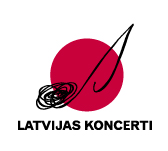 PIETEIKUMS dalībai Ideju konkursā „Koncertprogrammas 2017” Pieteikumu aizpildīt DATORRAKSTĀ, vienu eksemplāru papīra formātā parakstītu iesniedzot VSIA Latvijas Koncerti birojā un otru atsūtot elektroniski uz e-pastu: koncerti@latvijaskoncerti.lv. Termiņš: 05.09.2016, plkst. 12:00Koncertprogrammas nosaukums: Koncertprogrammas kategorija (atzīmēt atbilstošo prioritāro kategoriju):Dalībnieku sastāvs:Koncerta programma (atzīmēt atbilstošo):  koncertam I daļa        koncertam II daļas (atdalīt katras daļas programmu atsevišķi)Koncertprogrammas apraksts (koncertprogrammas koncepcija)** izvērstāka izklāsta gadījumā pievienot atsevišķu lapu datorrakstāProgramma nav iepriekš atskaņota :Vēlamais koncertu skaits (atzīmēt atbilstošo): 1 koncerts		 2-3 koncerti	 3-5 un vairāk koncertiVēlamais katra koncerta norises laiks: (norādīt norises mēnesi vai laiku, kad koncertprogramma nevar tikt realizēta) Nepieciešamais tehniskais nodrošinājums koncertprogrammas realizācijai    Nepieciešamais transporta līdzeklis, viesnīca*   Tehniskais nodrošinājums koncerta laikā** Vēlams pirms projekta iesniegšanas konsultēties ar LK projektu daļu pa tālruni 6 7205493VII. ReklāmaPēc koncertprogrammas apstiprināšanas apņemos iesniegt aprakstu un radošo CV par pieteiktajiem izpildītājiem, kā arī, iespēju robežās, iesniegt fotoattēlus un ierakstus (elektroniski, CD vai DVD formātā).Vai piekrītu radio ierakstam?		Jā 		Nē Vai piekrītu koncerta translācijai TV?	Jā 		Nē  VIII. Atlīdzība (Honorārs)** vēlamā honorāra summa EUR, faktiskais honorārs tiks apstiprināts pēc konkursa 2. kārtas    *Honorāru summu norādīt par 1 koncertuIX. Informācija par izpildītājiem*:* solo programmām aizpilda par individuālo dalībnieku, ansambļiem par kolektīvu  X. Koncertprogrammas dalībnieku kontaktinformācija:Ar savu parakstu apliecinu gatavību piedalīties konkrētās programmas atskaņošanā pieteikumā norādītajā laikā.* Mūziķa vai mūziķa pārstāvja paraksts, ja mākslinieks pastāvīgi dzīvo vai līdz projekta pieteikuma iesniegšanas termiņa beigām atrodas ārpus LatvijasXI. Koncertprogrammas iesniedzēja kontaktinformācijaAr savu parakstu apliecinu, ka: visas sniegtās ziņas ir patiesas;esmu tiesīgs rīkoties šajā pieteikumā minēto personu vārdā, informējot tos par koncertprogrammas attīstību un gaitu;apņemos nekavējoties rakstiski informēt par izmaiņām koncertprogrammas realizācijā, kā arī par jebkuriem apstākļiem, kas varētu apdraudēt koncertprogrammas sekmīgu realizāciju;apņemos nemainīt pieteikto mākslinieku sastāvu, apstiprināto koncerta programmu, apstiprināto koncertu datumus, vietas un laikus bez saskaņošanas ar VSIA Latvijas Koncerti pārstāvi;piekrītu tam, ka VSIA Latvijas Koncerti nenodrošina telpas mēģinājumiem;apņemos neiesniegt šī konkursa ietvaros apstiprināto pieteikumu (koncertprogrammu) Valsts Kultūrkapitāla fonda projektu un mērķprogrammu konkursos (izņemot mērķprogrammu konkursos vai konkursus oriģinālmūzikas jaundarbu radīšanai);apņemos bez rakstiskas saskaņošanas ar uzņēmumu neizmantot patstāvīgi vai nenodot trešajām personām apstiprināto projektu pieteikumu (koncertprogrammu), tai skaitā patstāvīgi vai ar trešo personu starpniecību neorganizēt koncertus, atskaņojot apstiprināto koncertprogrammu;  esmu iepazinies ar “Ideju konkursa par 2017. gadā realizējamajām koncertprogrammām nolikumu”.Projekta pieteicējs ___________________  	/ _________________________ /				  (paraksts)			      (vārds, uzvārds)VSIA Latvijas Koncerti apņemas neizpaust Jūsu piedāvātās koncertprogrammas saturu trešajām personām un finansējuma piešķiršanas gadījumā garantē programmas pieteicējam atskaņošanas pirmtiesības 2016. gadā.Aizpilda VSIA Latvijas Koncerti pārstāvisPIETEIKUMA IESNIEGŠANAS TERMIŅŠ 05.09.2016, PLKST. 12:00Nr.Mākslinieka vārds, uzvārdsViesmāksliniekiem – mītnes zemeInstruments vai balss1.2.3.4.5.6.7.8.9.10.11.12.13.14.Nr.Komponistavārds, uzvārds oriģinālvalodāSkaņdarba nosaukums oriģinālvalodā(ietverot tonalitāti, opusa nr.)Hronometrāža(minūtes)(ne vairāk par 2000 zīmēm)Starptautiskais pārvadājums, norādot konkrētu maršrutu (aviobiļete, dzelzceļa, autobusa, prāmja biļete)Viesnīca (norādīt - cik naktis)Apskaņošana(Cik, kādi mikrofoni?) (clip, stacionārie, radio utt..)Gaismas(kādas?)Īpašas instalācijas(kādas?)Skatuve(podesti, krēsli, pultis, aizslietņi)InstrumentārijsNr.VārdsUzvārdsNeto (summa bez nodokļiem) EURNeto (summa bez nodokļiem) EURNeto (summa bez nodokļiem) EURNr.VārdsUzvārdsJa ir 1 koncertsJa ir 2-3 koncerti* Ja ir 4-5 koncerti*1.2.3.4.5.6.7.8.9.10.11.12.13.14.KOPĀ (EUR):Pieredze(individuālā koncertēšanas pieredze vai ansambļa pastāvēšanas laiks)Dalība konkursos(nosaukt konkursus, kuros saņemtas 1. - 3. vietas, norādīt saņemto vietu)Balvas(nosaukt saņemtās balvas, piem., LMB)Koncertēšanas pieredze 2016. gadāNr.VārdsUzvārdsTālrunis (mob.)E-pastsParaksts *1.2.3.4.5.6.7.8.9.10.11.12.13.14.Vārds, uzvārdsIeņemamais amatsPasta adreseTālrunis (parastais, mobilais)E-pasta adreseInterneta mājas lapas adreseProjekta iesniegšanas datums:Projekta iesniegšanas datums:Projekta iesniegšanas datums:2016Projekta Nr.:Projektu pieņēma:Projektu pieņēma: